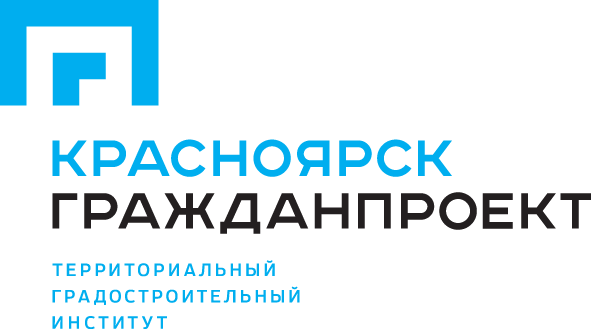 инв.№ 17/19968экз.№АКЦИОНЕРНОЕ ОБЩЕСТВОТЕРРИТОРИАЛЬНЫЙ ГРАДОСТРОИТЕЛЬНЫЙ ИНСТИТУТ«Красноярскгражданпроект»Утвержден постановлениемадминистрации г. Красноярска от                №  Том 1. Проект внесения изменений в проект планировки в проект планировки улично-дорожной сети и территорий общественного пользования города Красноярск1560-22.05-ТЧОсновная (утверждаемая) часть проекта планировки территории.Красноярск 2021 г.СодержаниеСостав документации по планировке территории.Шифр: 1560-22.05Проект внесения изменений в проект планировки улично-дорожной сети и территорий общественного пользования городского округа город Красноярск.Состав коллективаВ разработке проекта внесения изменений в проект планировки улично-дорожной сети и территорий общественного пользования городского округа город Красноярск, принимали участие:ВведениеДанный проект внесения изменений в Проект планировки улично-дорожной сети и территорий общественного пользования городского округа город Красноярск (утвержден постановлением администрации г. Красноярска №833 от 25.12.2015) разработан на основании постановления администрации г. Красноярска от 15.10.2021 № 809 «О подготовке проекта внесения изменений в проект планировки улично-дорожной сети и территорий общественного пользования городского округа город Красноярск»; договора на проектные работы от 19.01.2021 №1560-22.05Подготовка проекта осуществлена с учетом положений о территориальном планировании, содержащихся в документах территориального планирования Российской Федерации, субъектов Российской Федерации, городского округа город Красноярск, так же в работе учтены разработанные и утвержденные документы территориального планирования на рассматриваемую территорию:- Генеральный план городского округа город Красноярск, утвержденный решением Красноярского городского Совета депутатов от 13.03.2015 № 7-107 (в действующей редакции);- Правила землепользования и застройки городского округа город Красноярск, утвержденные решением Красноярского городского Совета депутатов от 07.07.2015 № В-122(в действующей редакции);- Проект планировки улично-дорожной сети и территорий общественного пользования города Красноярска, утвержденный постановлением администрации города Красноярска от 25.12.2015 № 833;- комплексная транспортная схема.Внесение изменений в проект планировки улично-дорожной сети и территорий общественного пользования городского округа город Красноярск (далее – Проект) осуществляется с целью урегулирования вопросов размещения объектов транспортной инфраструктуры, соблюдения законных интересов правообладателей земельных участков и устранения несоответствий между действующей документацией по планировке территории; с целью корректировки границ красных линий, территорий общего пользования, технико-экономических параметров улично-дорожной сети.Территория, в границах которой разработан проект внесения изменений, расположена в пределах административной границы городского округа город Красноярск – городской черты. Раздел 1. Проектные предложенияПодготовка Проекта осуществлена для урегулирования вопросов размещения объектов транспортной и инженерной инфраструктур, соблюдения интересов землепользователей и правообладателей земельных участков.Внесение изменений в проект планировки улично-дорожной сети и территорий общественного пользования городского округа город Красноярск с целью урегулирования вопросов размещения объектов транспортной инфраструктуры, соблюдения законных интересов правообладателей земельных участков и устранения несоответствий между действующей документацией по планировке территории.Проект выполнен в соответствии с Генеральным планом города, с учетом сложившейся инженерной и транспортной инфраструктур, их перспективным развитием, ранее разработанной ПСД на объекты инженерно–транспортной инфраструктуры, ранее разработанной проектной документацией, планируемым развитием транспортной структуры рассматриваемой и прилегающих территорий.В ходе разработки проекта изменения коснулись следующих улиц, жилых районов и территорий:Внесение изменений в проект планировки улично-дорожной сети, в части корректировки красных линий улично-дорожной сети и территорий общего пользования в районе земельных участков с кадастровыми номерами 24:50:0400051:179 и 24:50:0400051:29, в районе ул. Полигонная, Советского района, г. Красноярска;При проектировании также учитывались зоны с особыми условиями использования территорий:-  водоохранные зоны и прибрежные защитные полосы;- санитарно-защитные зоны предприятий, сооружений и иных объектов, определенные на основании законодательства о санитарном благополучии;-  охранные зоны объектов инженерной инфраструктуры;-  санитарный разрыв автомагистрали и иных объектов;-  санитарно-защитная зона железной дороги;-  зоны охраны объектов культурного наследия;-  охранные зоны особо охраняемых природных территорий.Границы зон планируемого размещения дорог, улиц, проездов, линий связи, объектов инженерной и транспортной инфраструктуры, проходов к водным объектам общего пользования и их береговым полосам определяются красными линиями, установленными настоящим Проектом.Изменения отражены в следующих графических материалах:«Чертеж линий, обозначающих дороги, улицы, проезды, объекты транспортной инфраструктуры, проходы к водным объектам общего пользования и их береговым полосам». Приложение 1 к Постановлению администрации города.Основные технико-экономические показатели проекта планировки*из 10 существующих развязок в границах города расположено 8, за границами города – 2 развязки.**без учёта улиц и дорог местного значения.Схема расположения изменяемых фрагментов ПП УДС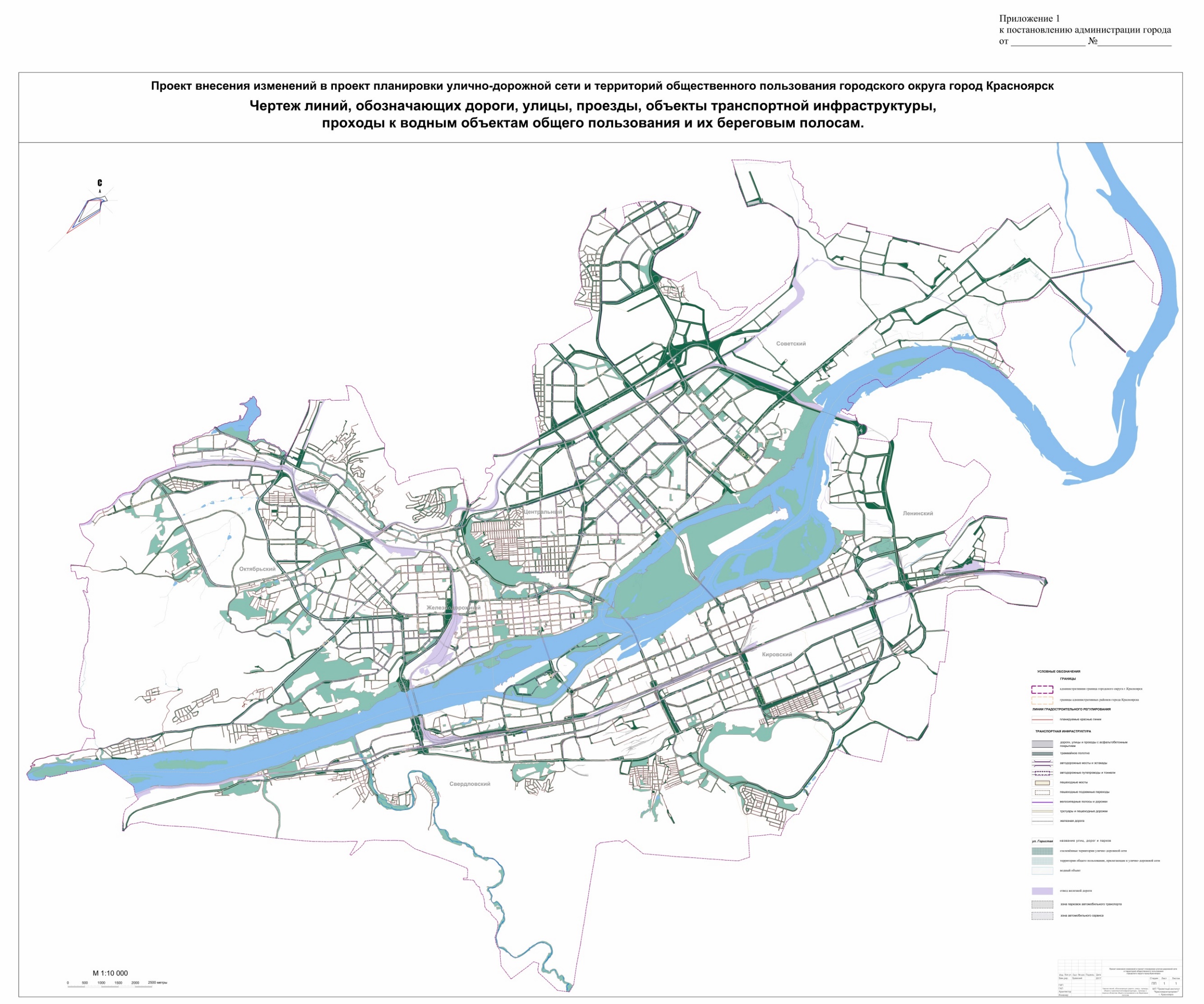                     Номер изменяемого фрагмента                                                          1. Внесение изменений в проект планировки улично-дорожной сети, в части корректировки красных линий улично-дорожной сети и территорий общего пользования в районе земельных участков с кадастровыми номерами 24:50:0400051:179 и 24:50:0400051:29, в районе ул. Полигонная, Советского района, г. Красноярска.Перечень координат характерных точек отменяемых красных линийПеречень координат характерных точек устанавливаемых красных линийПриложенияПостановление администрации г. Красноярска № 809 от 15.10.2021г.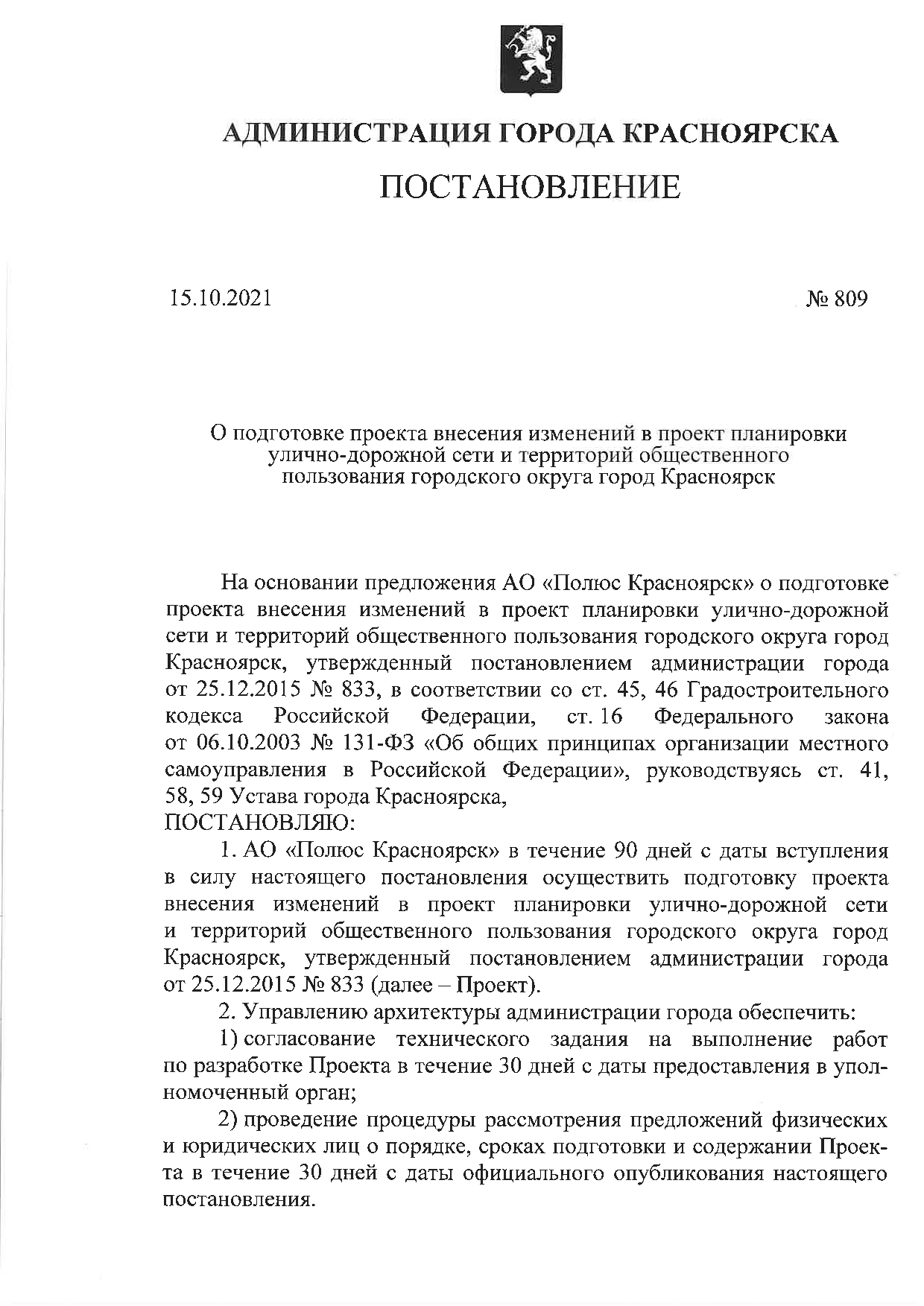 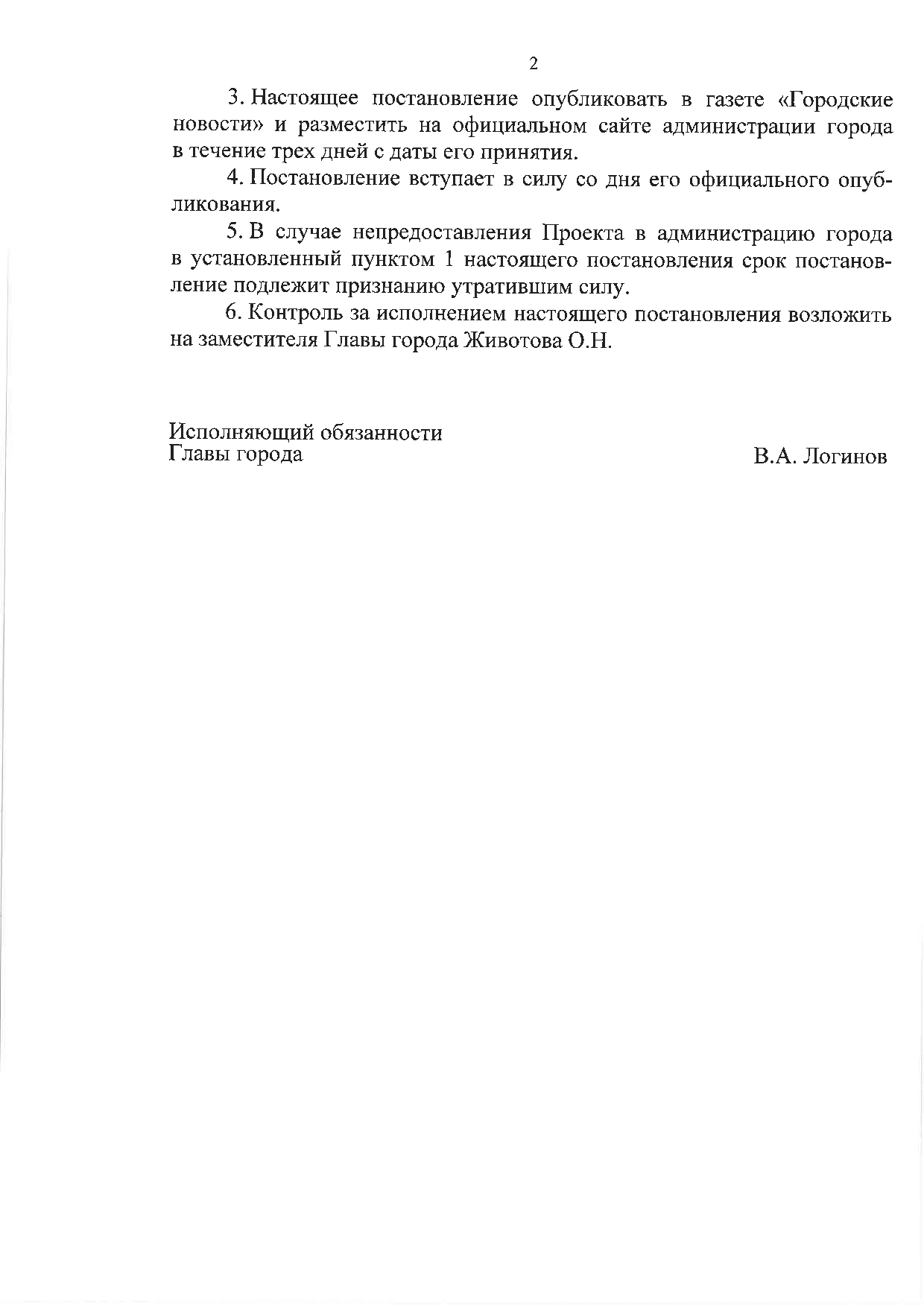 Техническое задание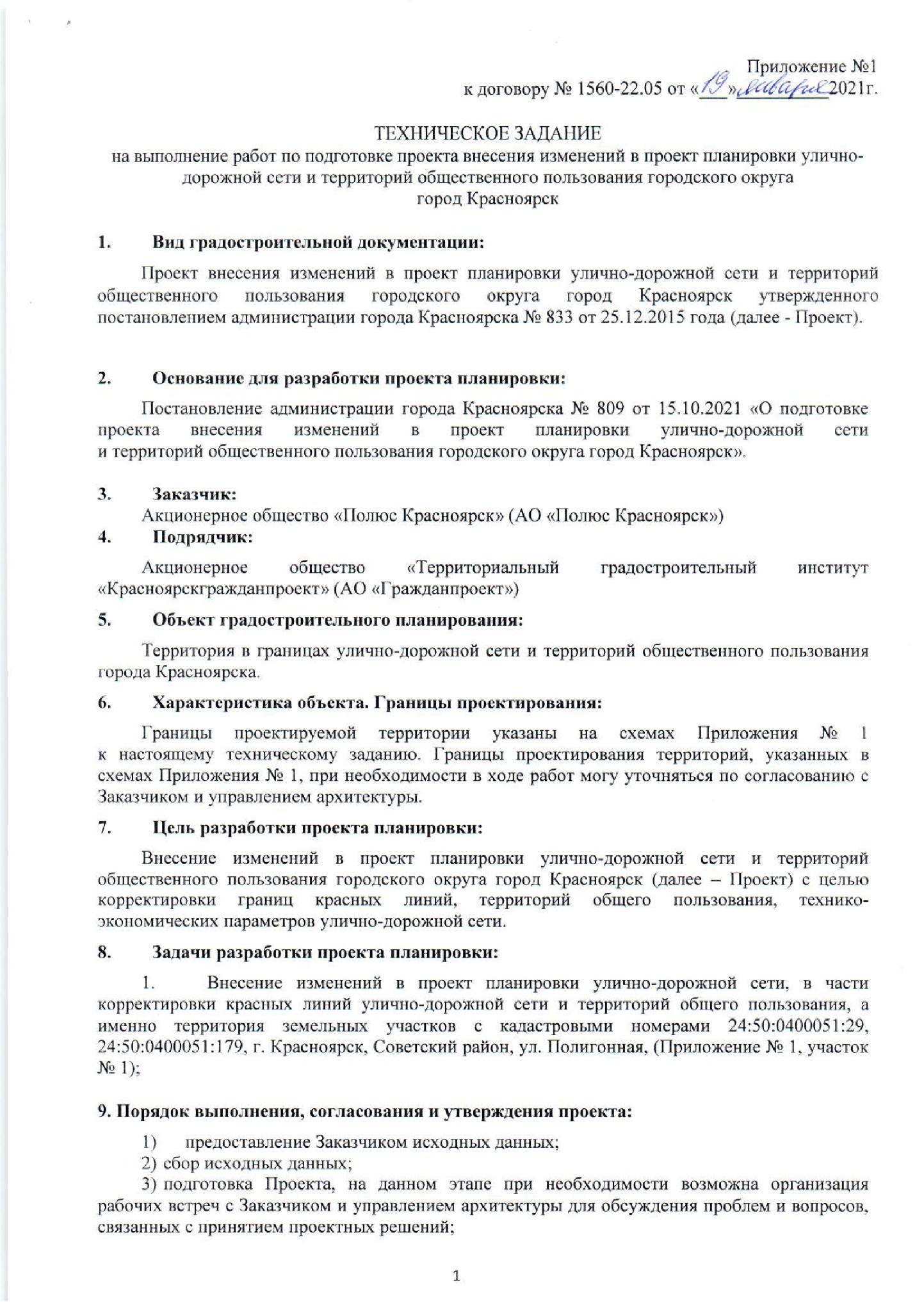 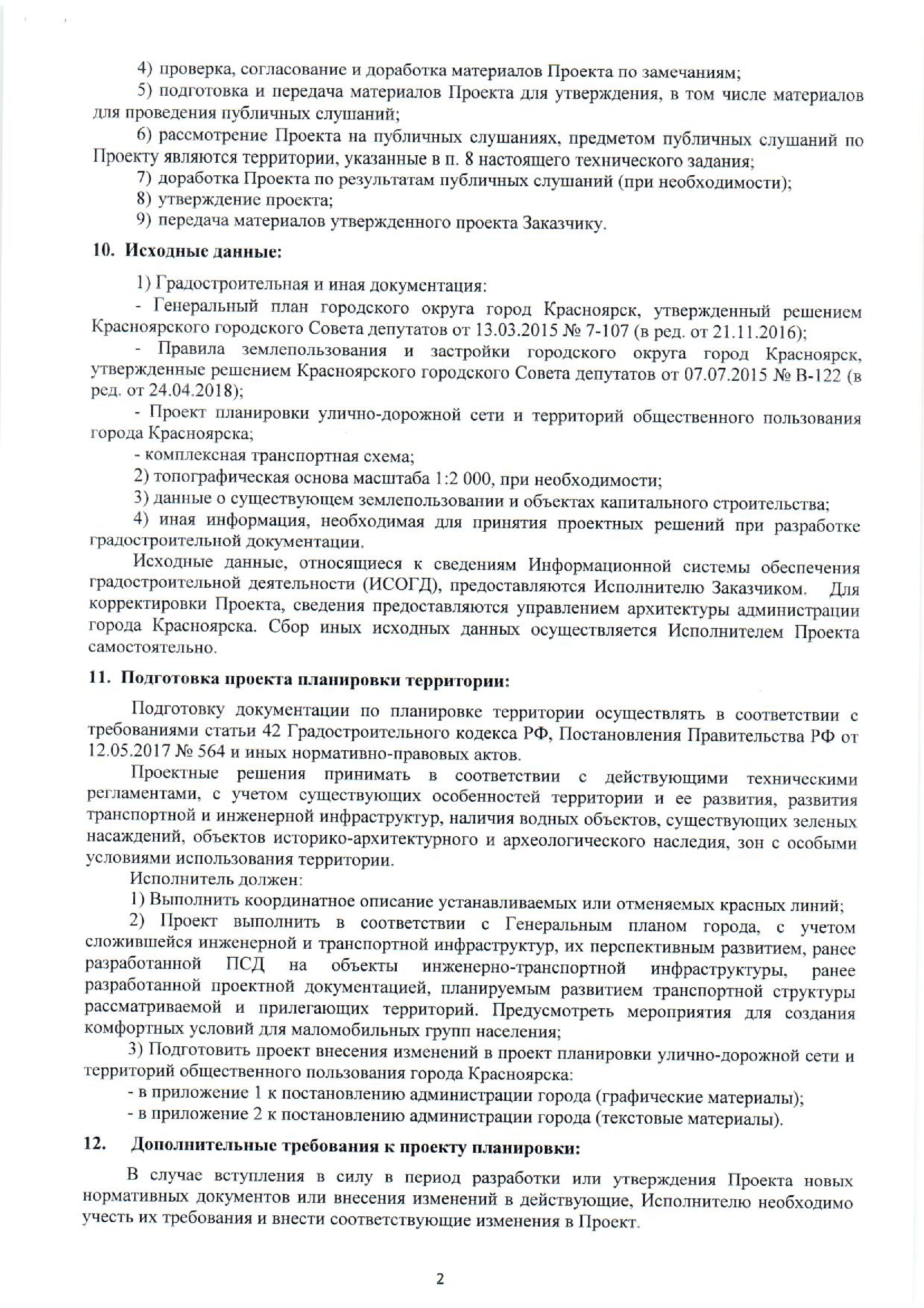 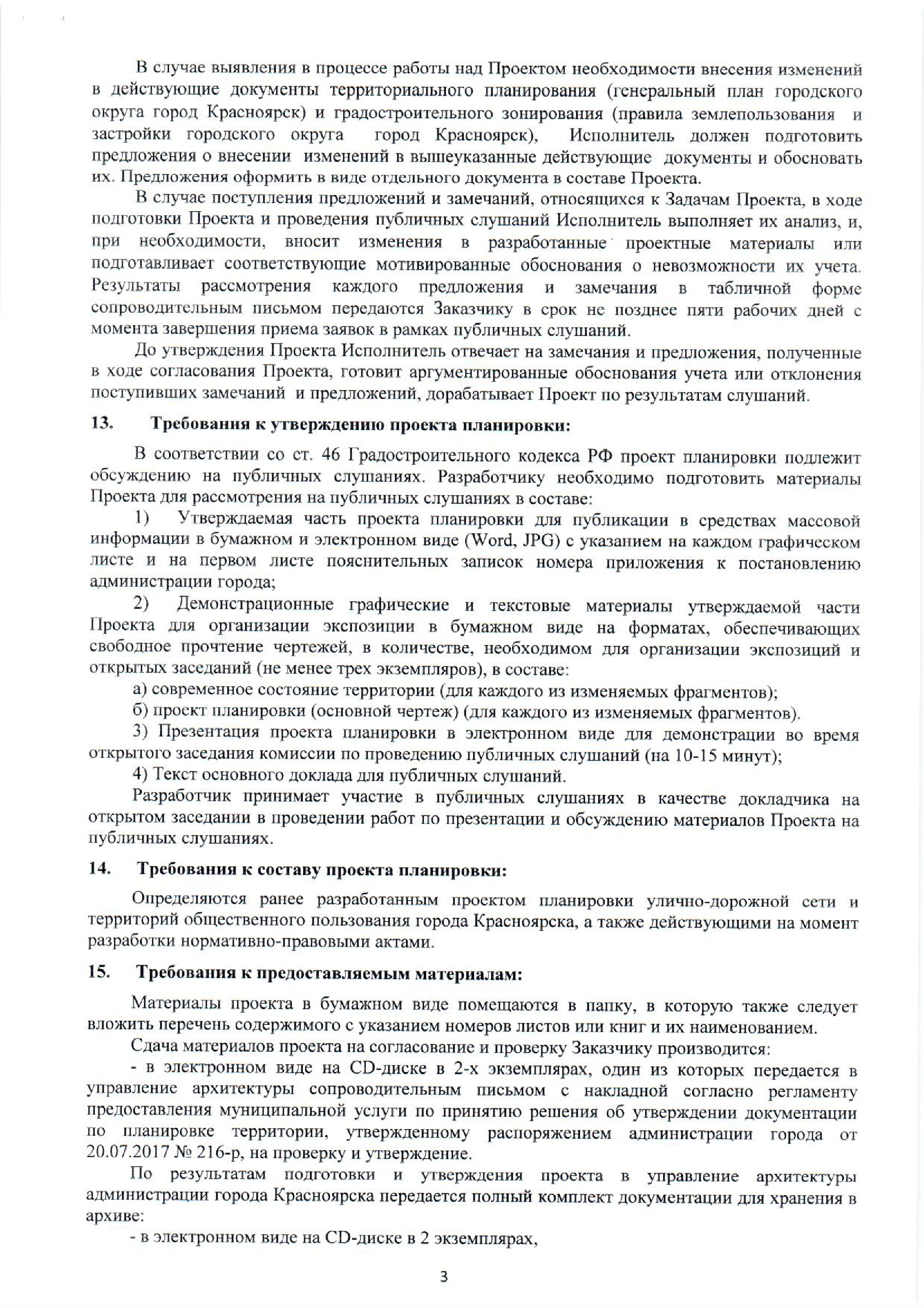 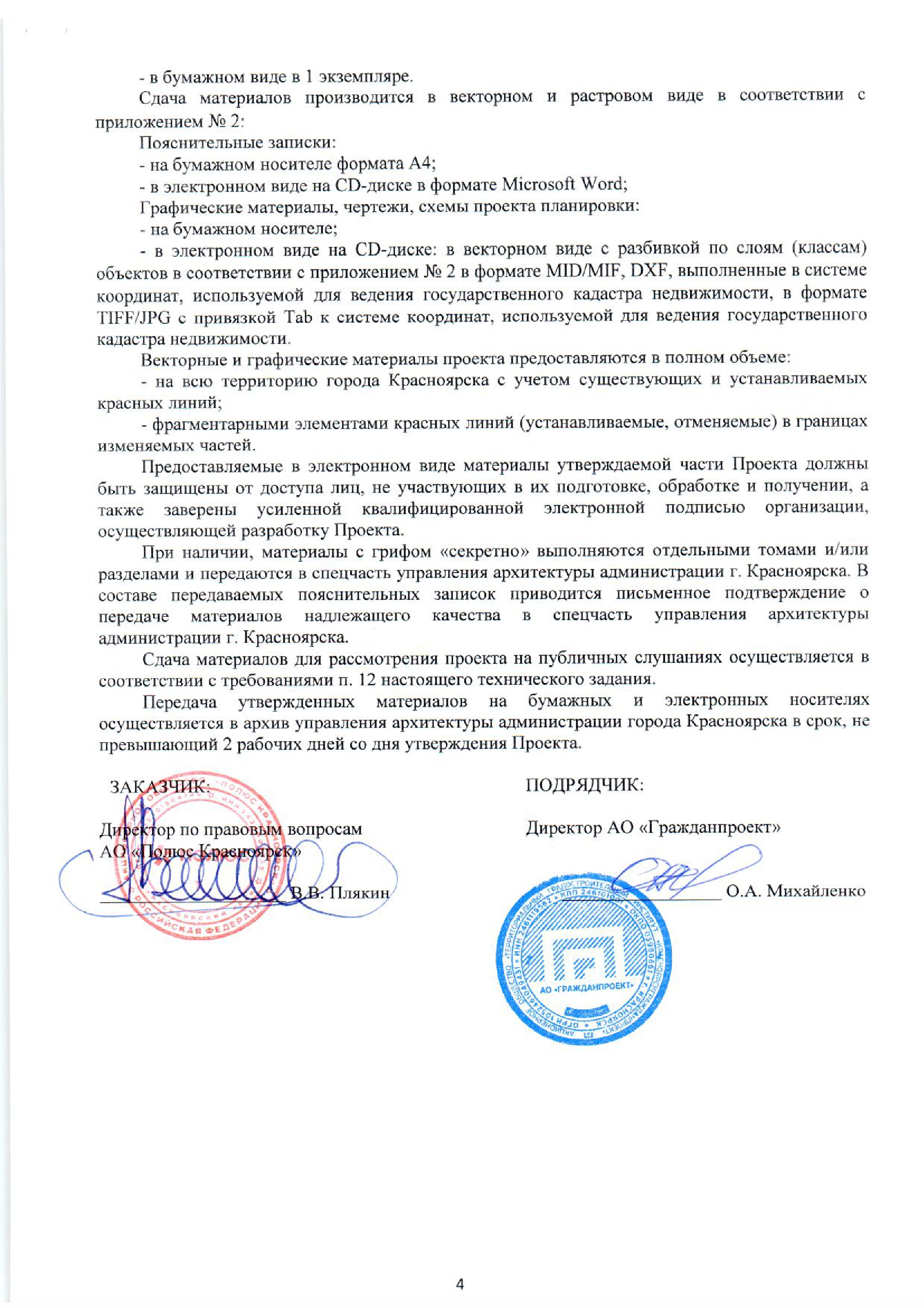 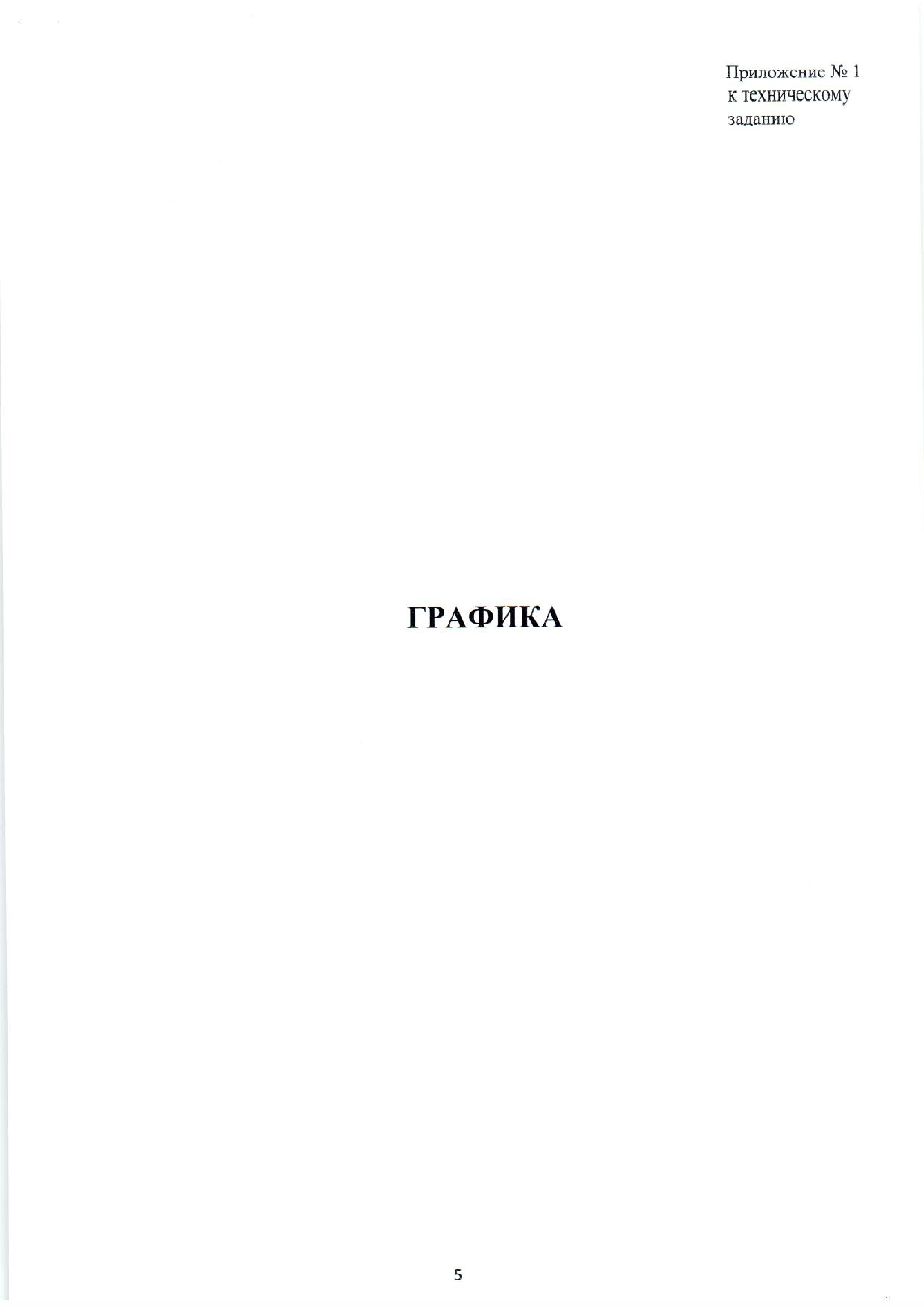 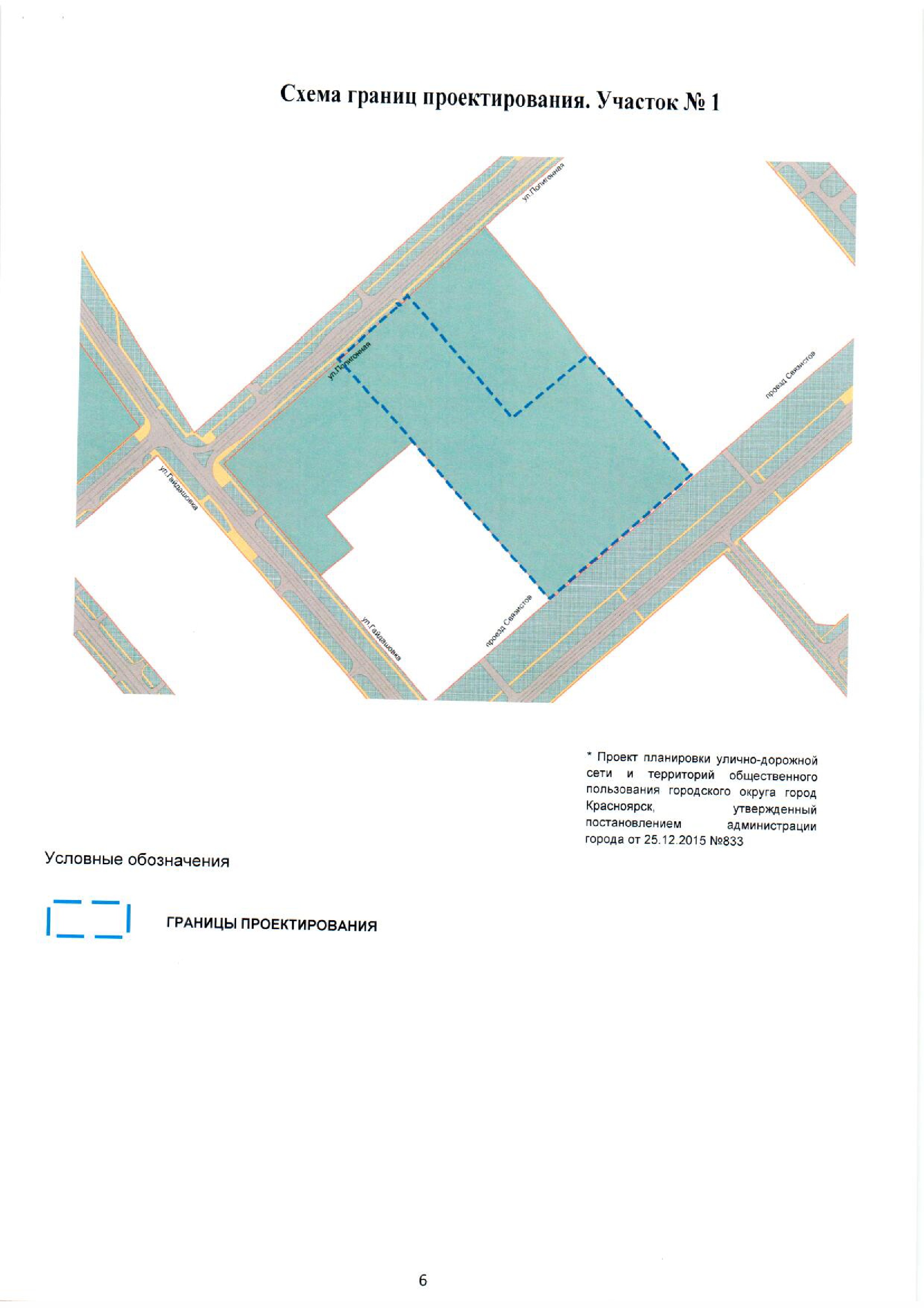 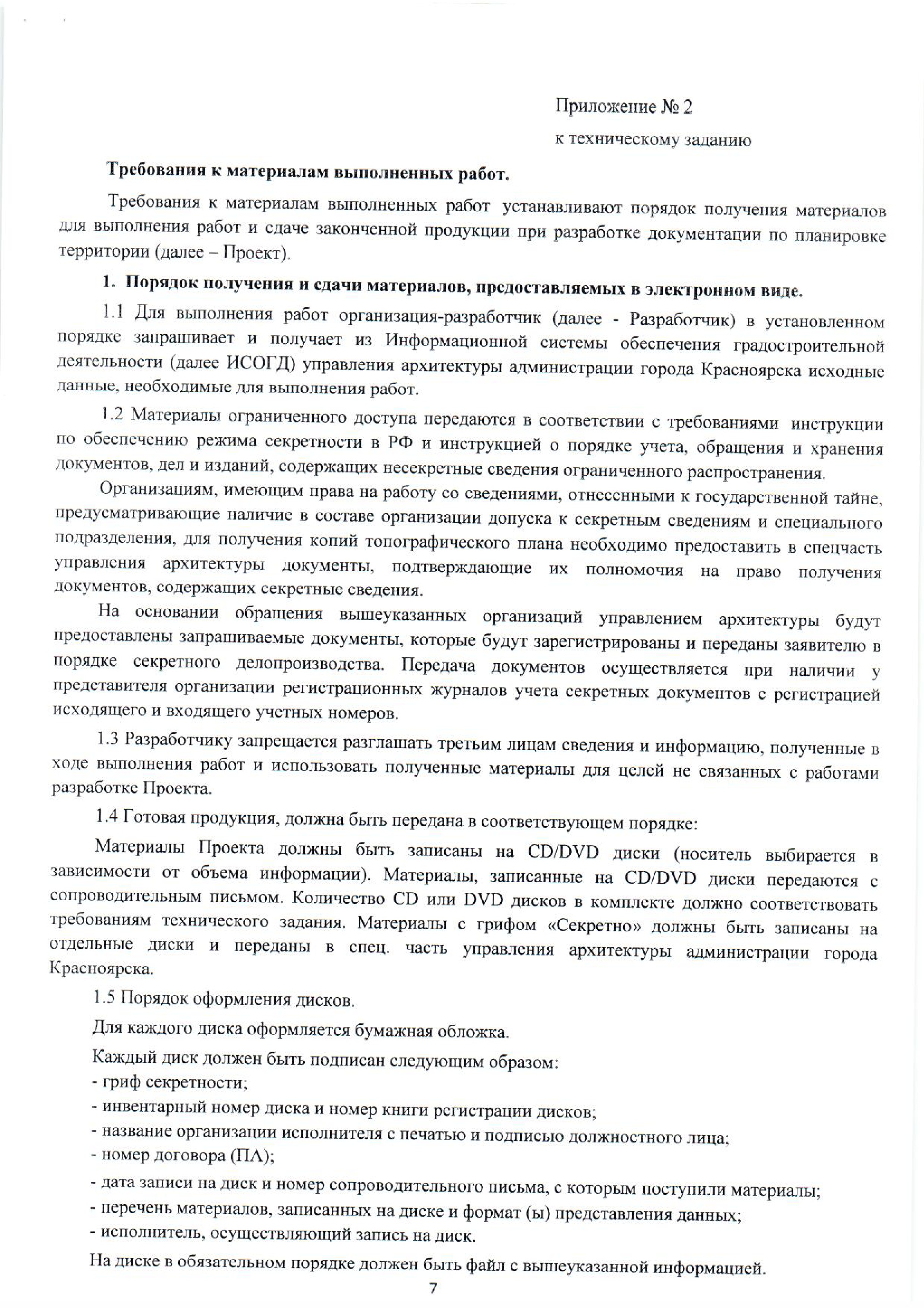 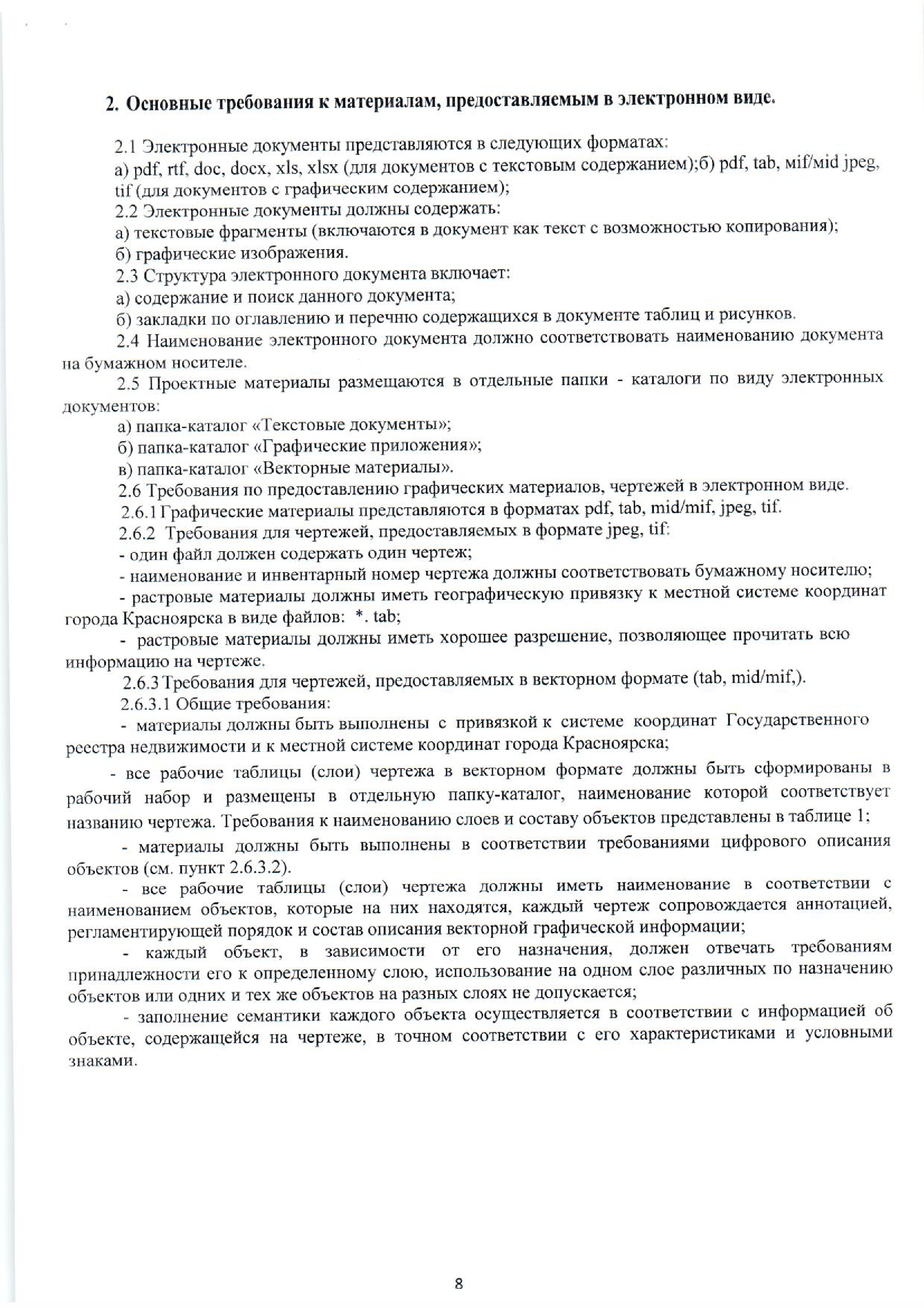 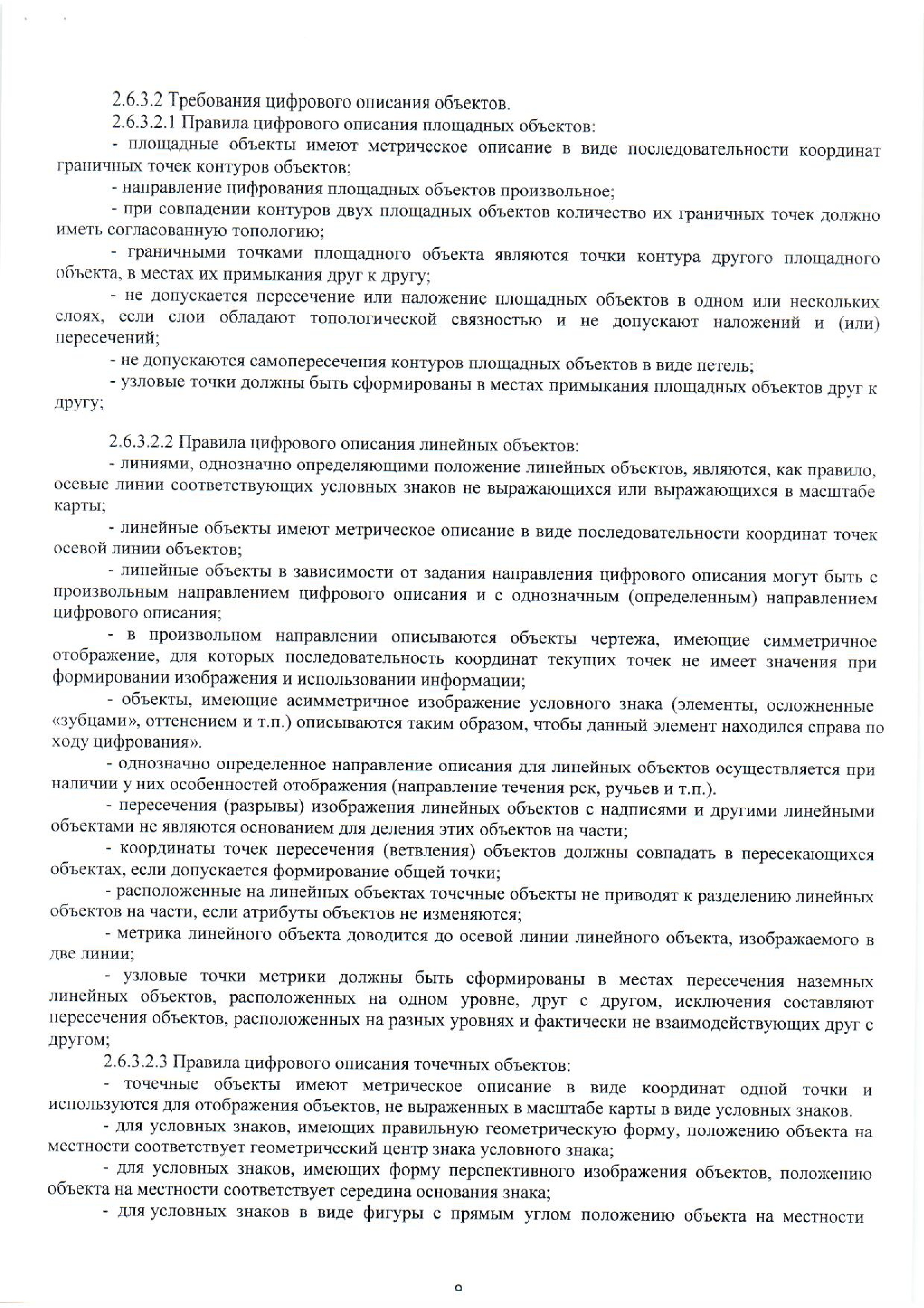 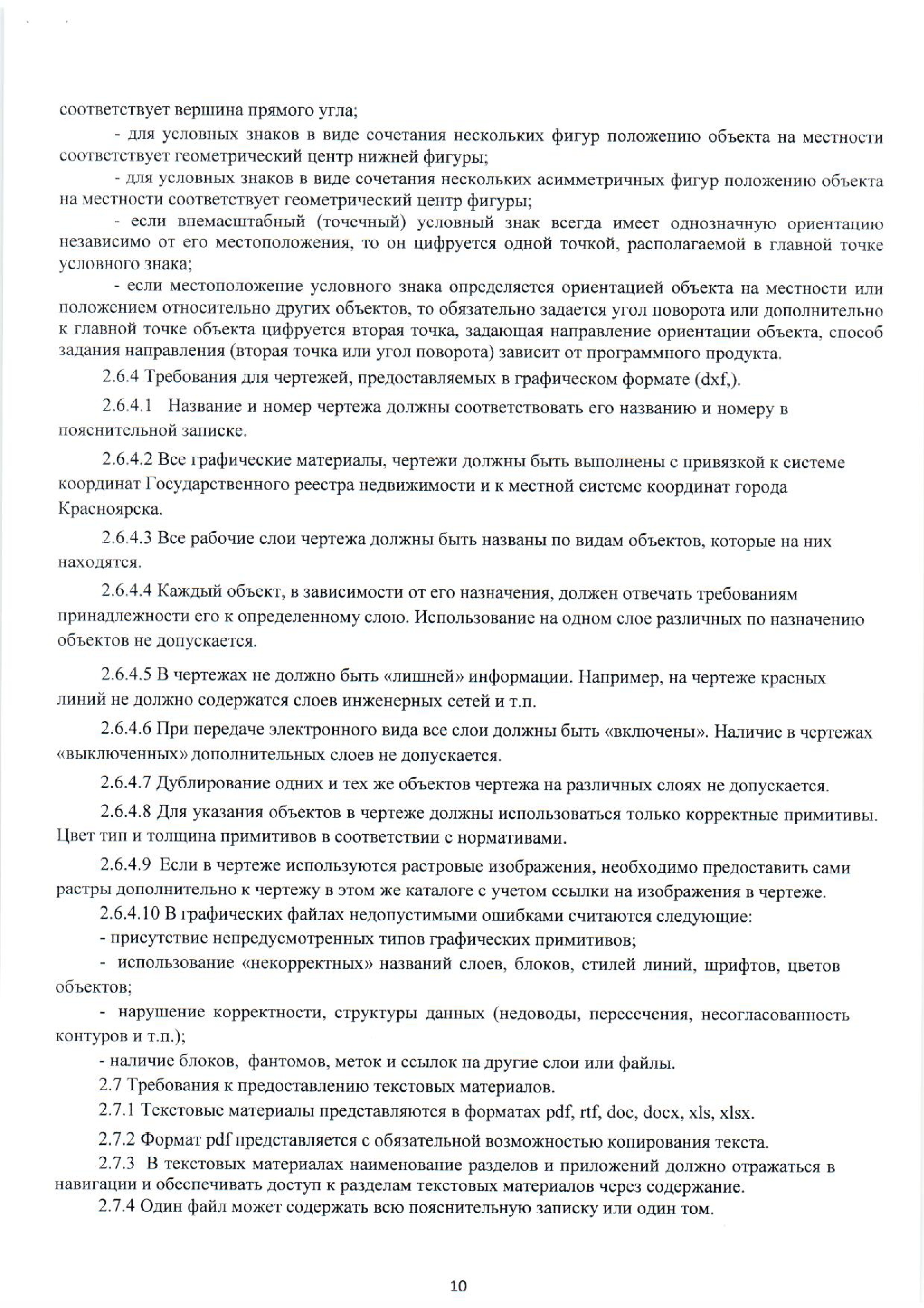 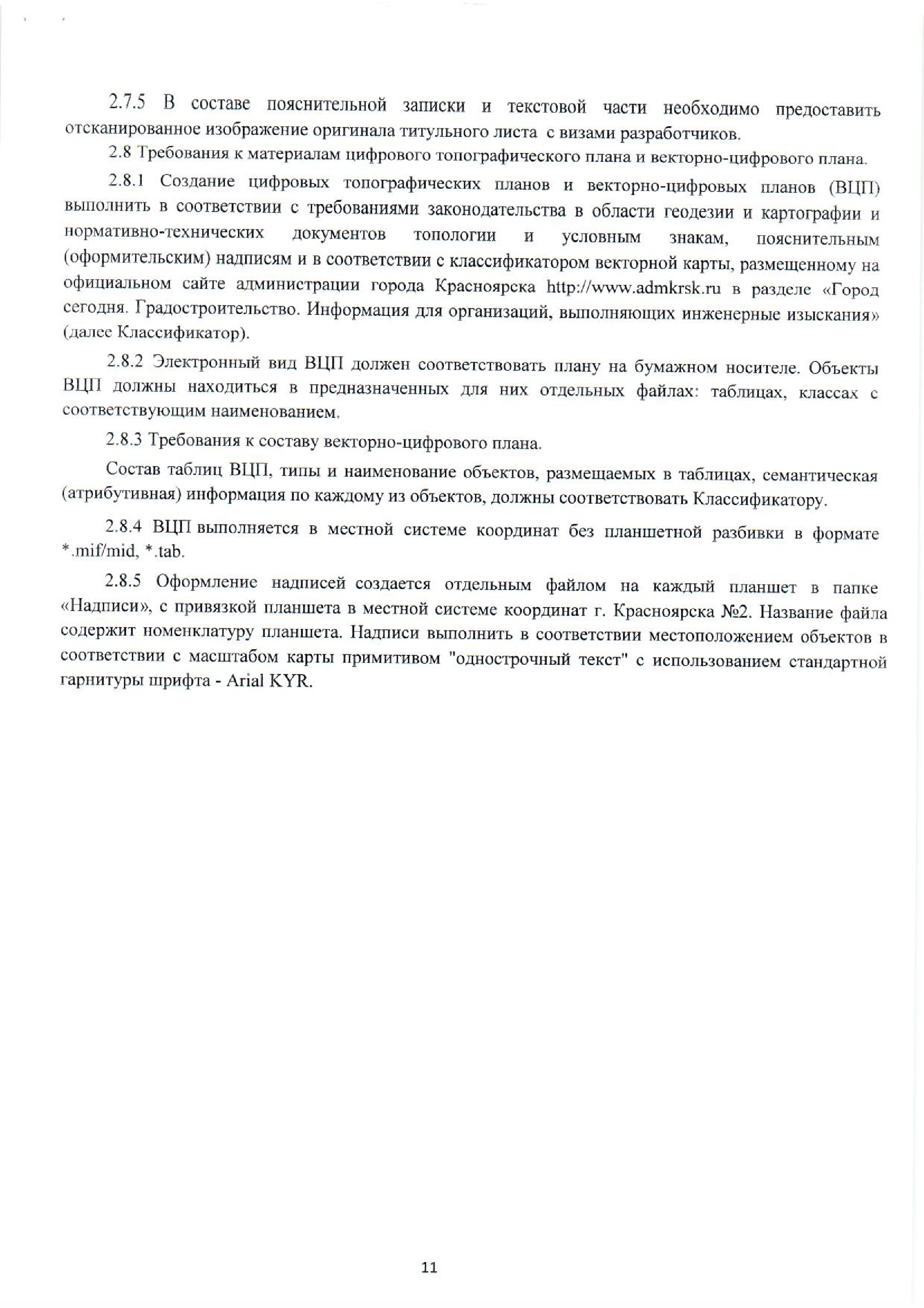 Заказчик:Акционерное общество «Полюс Красноярск» (АО «Полюс»)Наименование объекта:Проект внесения изменений в проект планировки улично-дорожной сети и территорий общественного пользования городского округа город КрасноярскГлавный градостроитель                                     Т.П.ЛисиенкоГлавный инженер проекта А. А. КоскиОбозначениеНаименованиеинв. №СодержаниеСостав документации по планировке территорииСостав документации по планировке территорииСостав документации по планировке территории1460-21.18-ТЧТом 1. Проект внесения изменений в проект планировки в проект планировки улично-дорожной сети и территорий общественного пользования города Красноярск.                                                                            17/19968ПриложенияПостановление Администрации г. Красноярска № 809 от 15.10.2021г. «О подготовке проекта внесения изменений в проект планировки улично-дорожной сети и территорий общественного пользования городского округа город Красноярск»Техническое заданиеГрафические приложения17/19968/1Чертеж линий, обозначающих дороги, улицы, проезды, объекты транспортной инфраструктуры, проходы к водным объектам общего пользования и их береговым полосам.Номер томаОбозначениеНаименованиеинв.№Номер томаОбозначениеНаименованиеинв.№Номер томаОбозначениеНаименованиеинв.№Проект планировки территорииОсновная часть проекта планировки территории1Текстовые материалы1560-22.05-ТЧТом 1. Проект внесения изменений в проект планировки в проект планировки улично-дорожной сети и территорий общественного пользования города Красноярск.17/199682Графические приложения17/19968/1Чертеж линий, обозначающих дороги, улицы, проезды, объекты транспортной инфраструктуры, проходы к водным объектам общего пользования и их береговым полосам.3Материалы по обоснованию проекта планировки территории1560-22.05-МОТом 2. Обоснование вносимых изменений17/199694Материалы в электронном виде1560-22.05-ДДиск 1. Материалы проекта – комплект текстовых материалов в формате *.doc и *.pdf, графических материалов в формате mid/mif, dxf, *jpeg, gdb.1647д Специалисты АО «Красноярскгражданпроект»:Специалисты АО «Красноярскгражданпроект»:Мастерская градостроительного проектированияМастерская градостроительного проектированияЗаместитель начальника по организации и разработкеградостроительной документации МГПУстинова Л. Г.Главный инженер проектаКоски А.А.Ведущий специалист транспортного развития территорииЛеонов М.С.№ п/пПараметрыЕдиницы измеренияСовременное состояниеПроектное решение на полное развитие123451Общественный транспорт1.1Протяженность линий основных видов общественного транспорта, всего, в том числе:км1737,31957,81.1.1трамвайкм25,650,31.1.2автобускм1577,81712,41.1.3троллейбускм133,9195,11.2Плотность линий общественного транспорта, всегокм/кв. км территории4,85,12Искусственные сооружения2.1Мосты через Енисей, в т.ч.2.1.1автомобильныеед.452.1.2железнодорожныеед.222.2Путепроводыед.11252.3Транспортные развязки в разных уровняхед.10 (8*)413Велосипедные дорожкикм54974Набережные и насаждения общего пользования4.1Благоустроенные набережныекм631,134.2Насаждения общего пользования4.2.1Парки, сады, скверы, бульварыга7762786,634.2.2Обеспеченность насаждениями общего пользованиякв. м/на одного жителя7,525,405Улично-дорожная сеть5.1Протяженность улично-дорожной сети **км329,0561,665.1.1магистральные дороги скоростного движениякм11,212,455.1.2магистральные дороги регулируемого движениякм3,53,85.1.3магистральные улицы общегородского значения регулируемого движениякм179,5276,455.1.4магистральные улицы районного значения транспортно-пешеходныекм125,9254,045.1.5магистральные улицы районного значения пешеходно-транспортныекм7,014,525.1.6пешеходные улицыкм1,93,45.2.1Плотность улично-дорожной сетикм/кв. км3,04,05.2.2Плотность магистральной улично-дорожной сетикм/кв. км2,12,5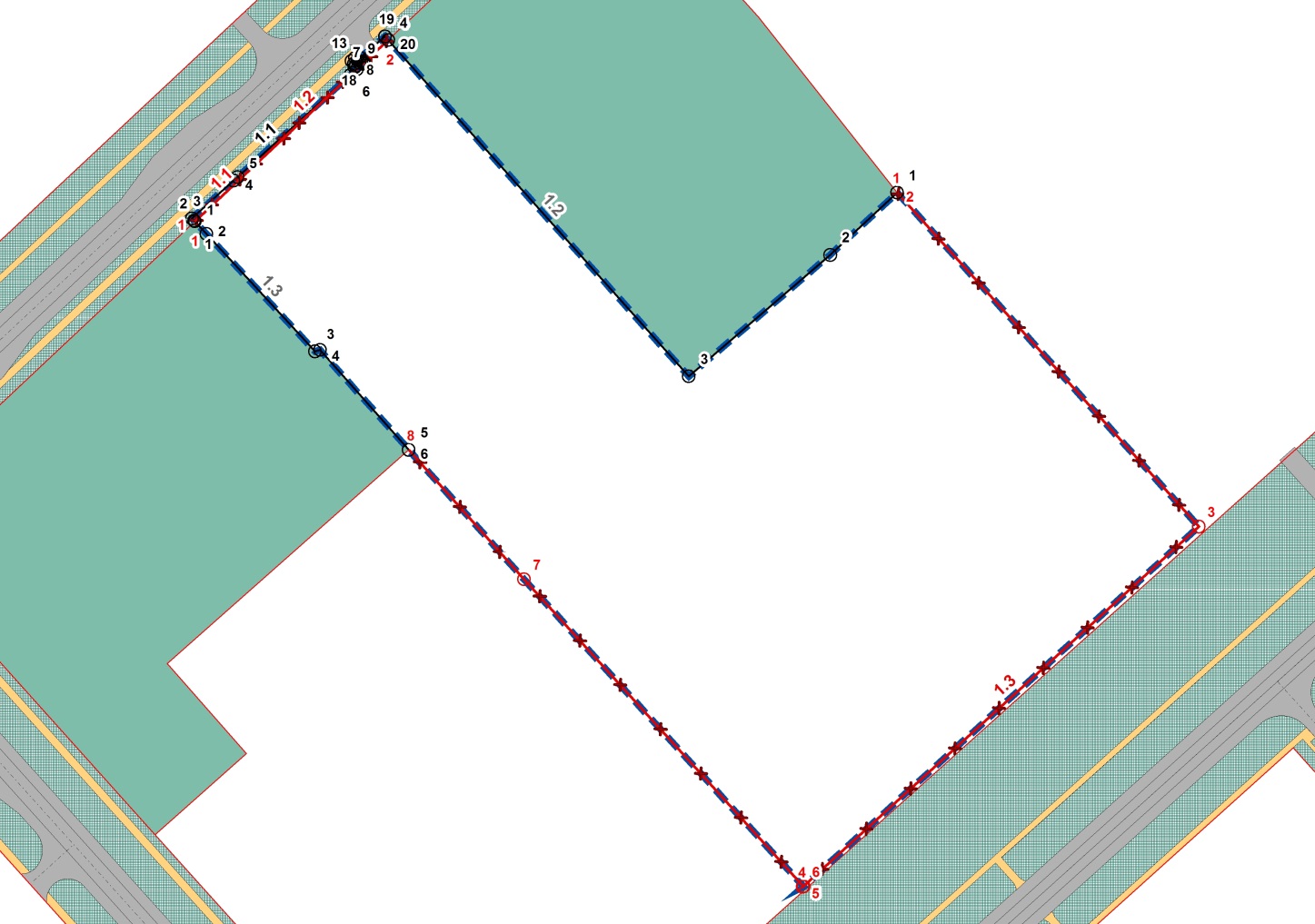 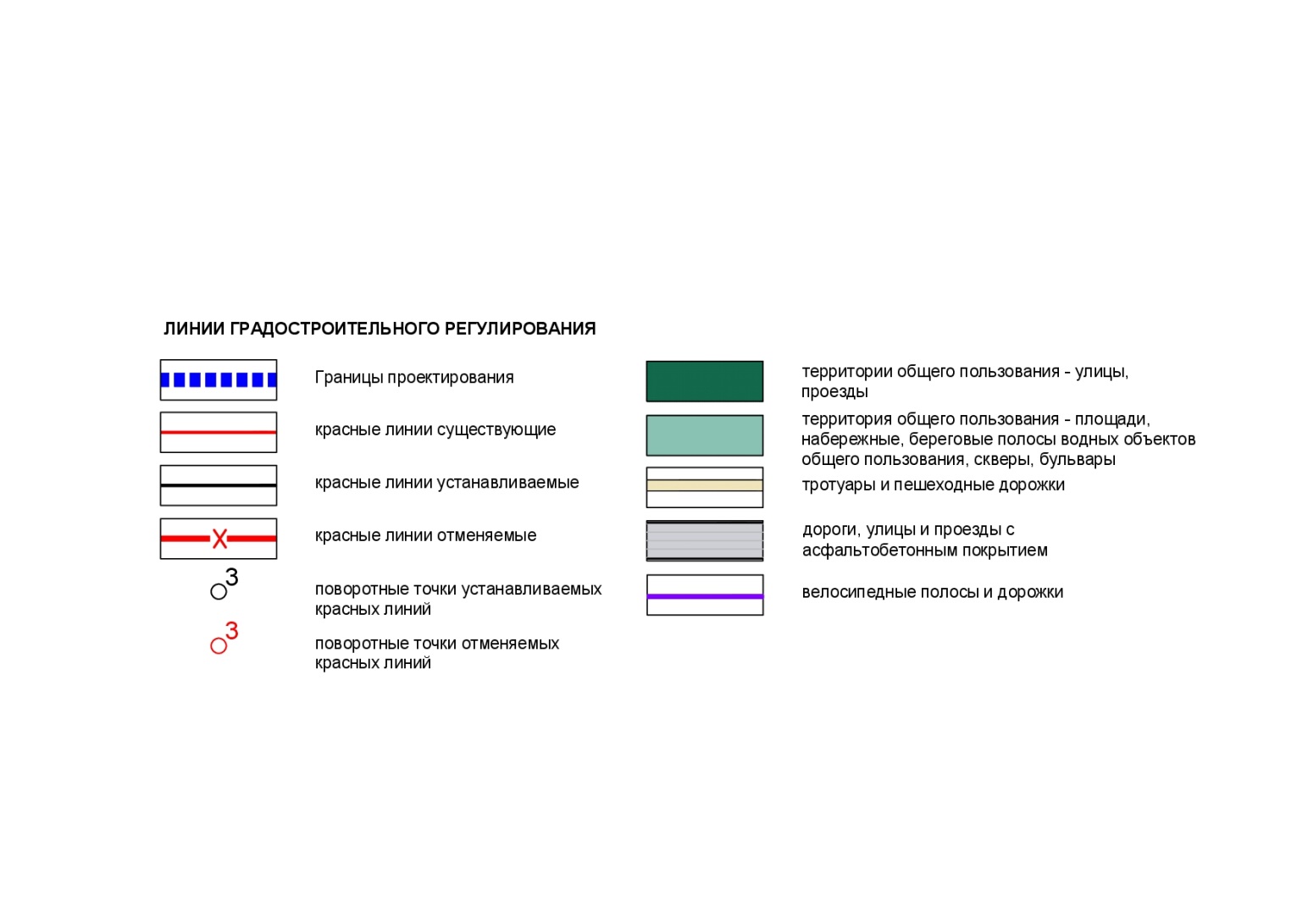 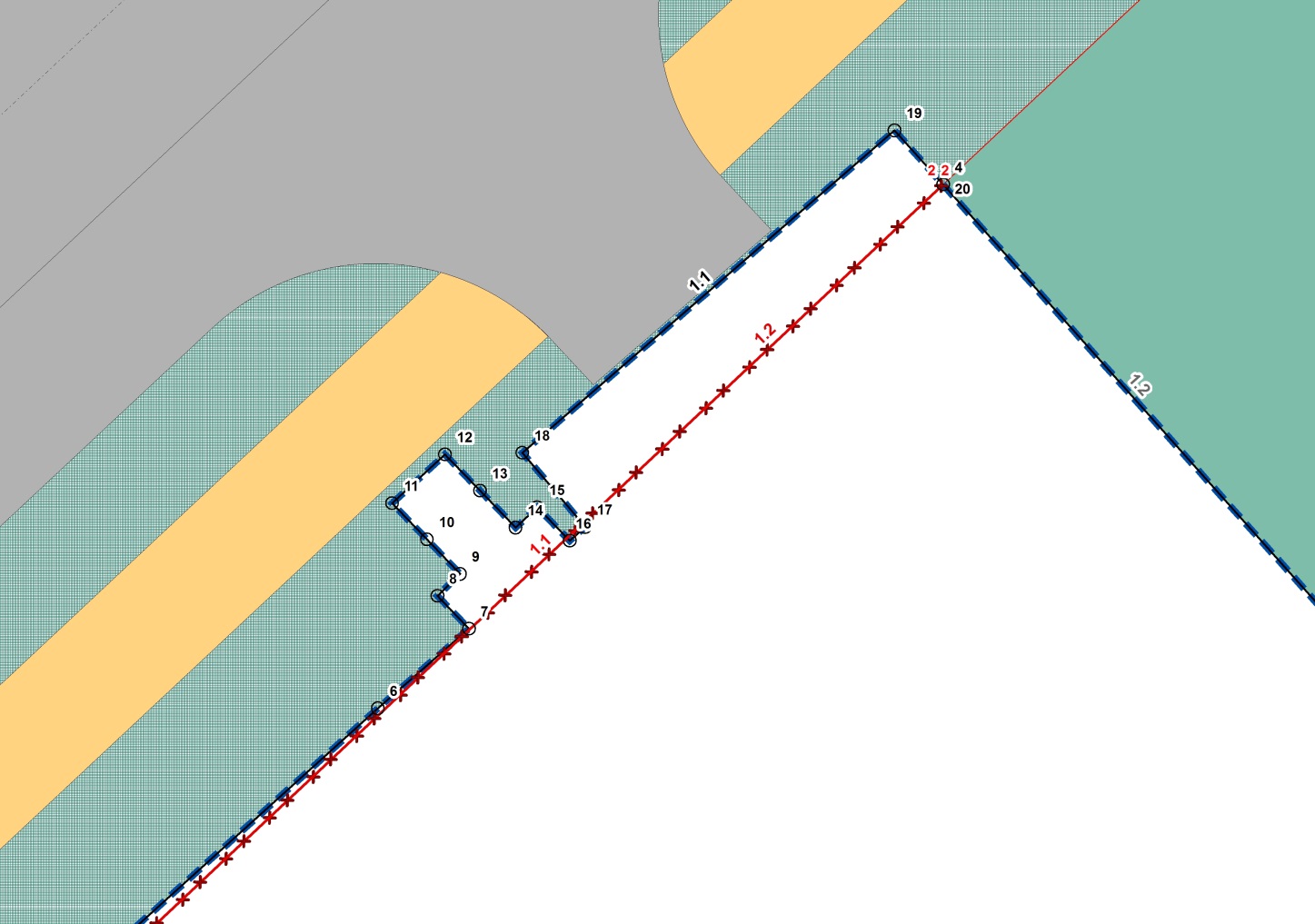 Номер красной линииНомер          поворотной точкиМСК 167МСК 167Номер красной линииНомер          поворотной точкиХУ1.11103519,86638670,931.12103592,42638739,081.21103519,86638670,931.22103592,42638739,081.31103783,53638681,781.32103783,53638681,771.33103896,73638556,421.34103748,07638421,171.35103748,06638421,171.36103748,25638421,371.37103643,45638536,621.38103600,16638585,22Номер красной линииНомер          поворотной точкиМСК 167МСК 167Номер красной линииНомер          поворотной точкиХУ1.11103519,86638670,931.12103519,62638671,191.13103518,72638672,161.14103534,38638686,311.15103535,86638687,651.16103578,27638725,981.17103580,55638727,971.18103579,76638728,791.19103580,33638729,341.110103579,50638730,201.111103578,63638731,111.112103579,95638732,331.113103580,83638731,421.114103581,72638730,501.115103582,26638731,011.116103583,07638730,171.117103583,46638730,521.118103581,89638732,371.119103591,20638740,441.120103592,42638739,081.21103783,53638681,781.22103758,37638658,461.23103705,22638612,841.24103592,42638739,081.31103519,86638670,931.32103524,18638666,251.33103564,93638622,161.34103566,85638622,671.35103600,18638585,231.36103600,16638585,22